《教育部学历证书电子注册备案表》网上打印指南网址：中国高等教育学生信息网在线验证系统（http://www.chsi.com.cn）手机支付快捷查询方式：第一步，登录学信网，点击网址中“学信网”的链接。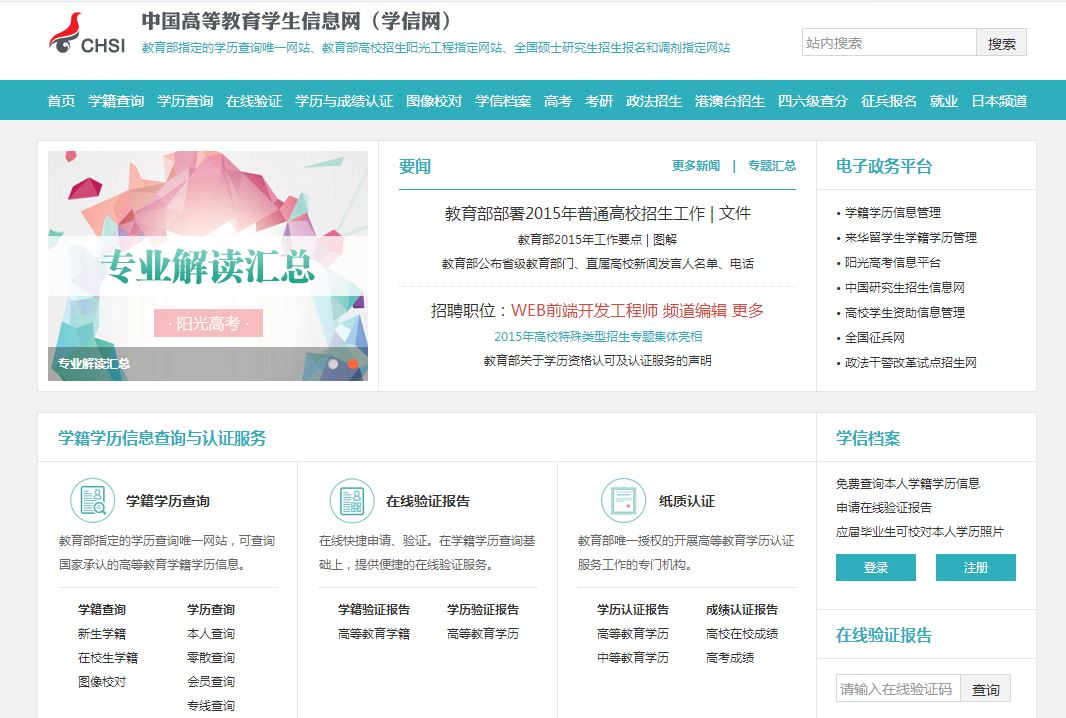 第二步，点击零散查询。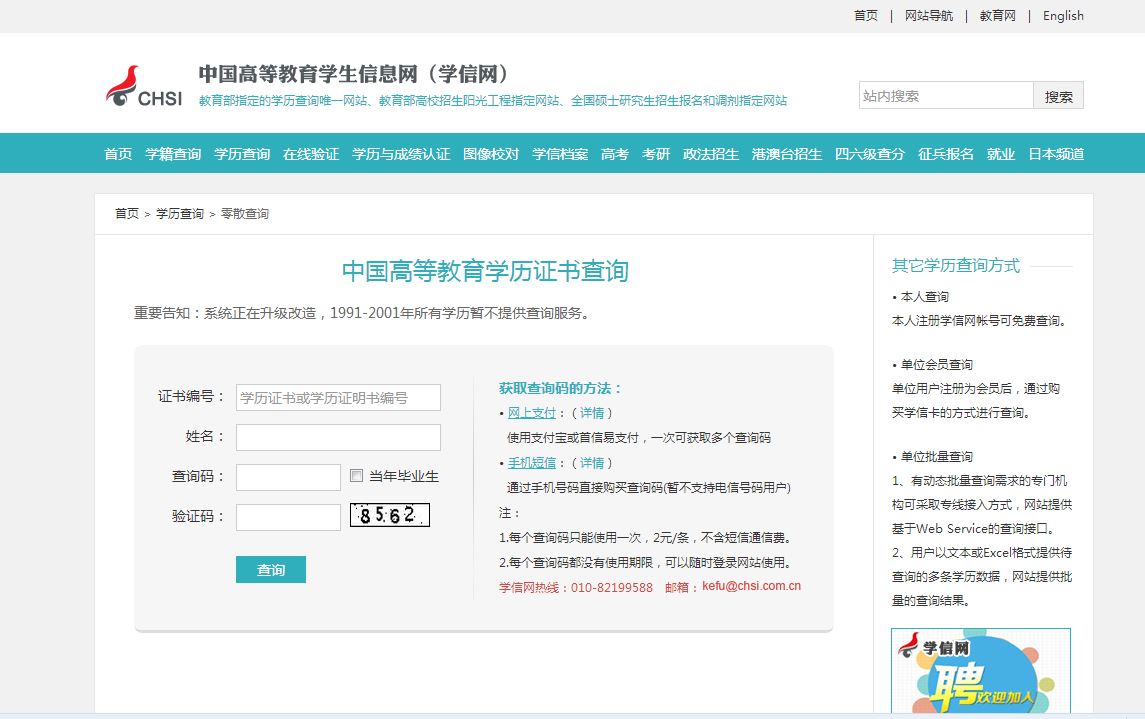 第三步，点击手机短信。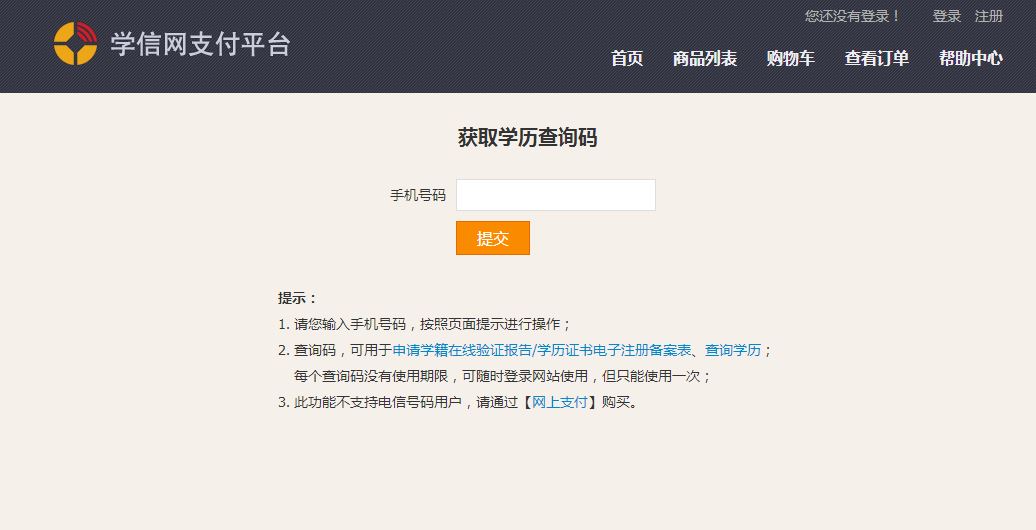 第四步，输入正确的手机号码（不支持电信），点击提交。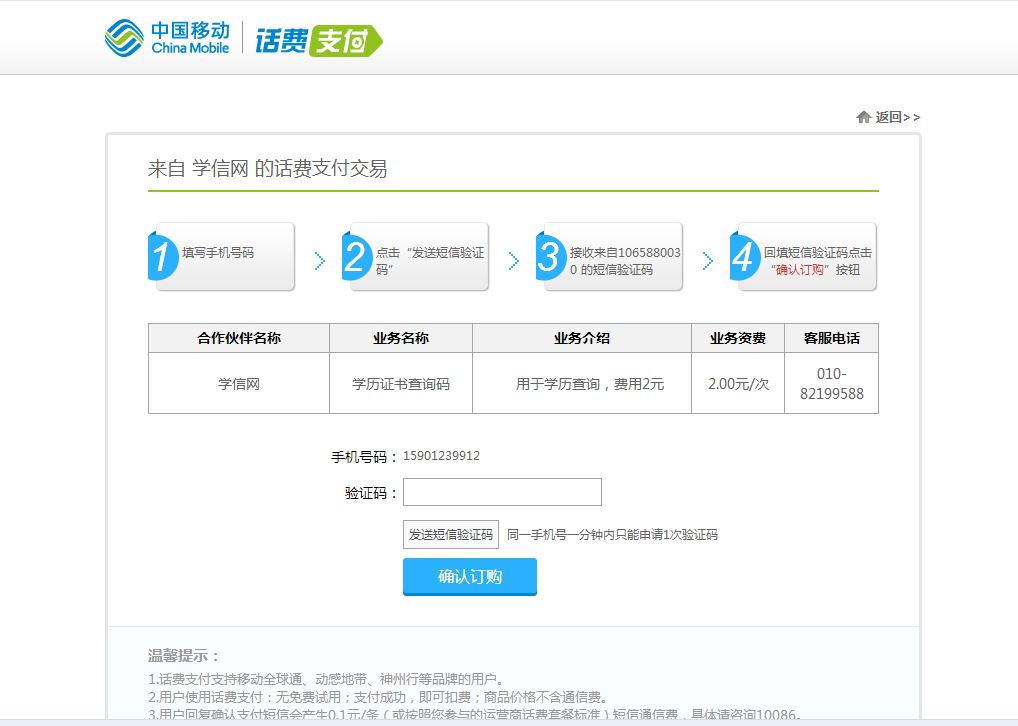 第五步，输入手机短信的验证码，点击确认订购。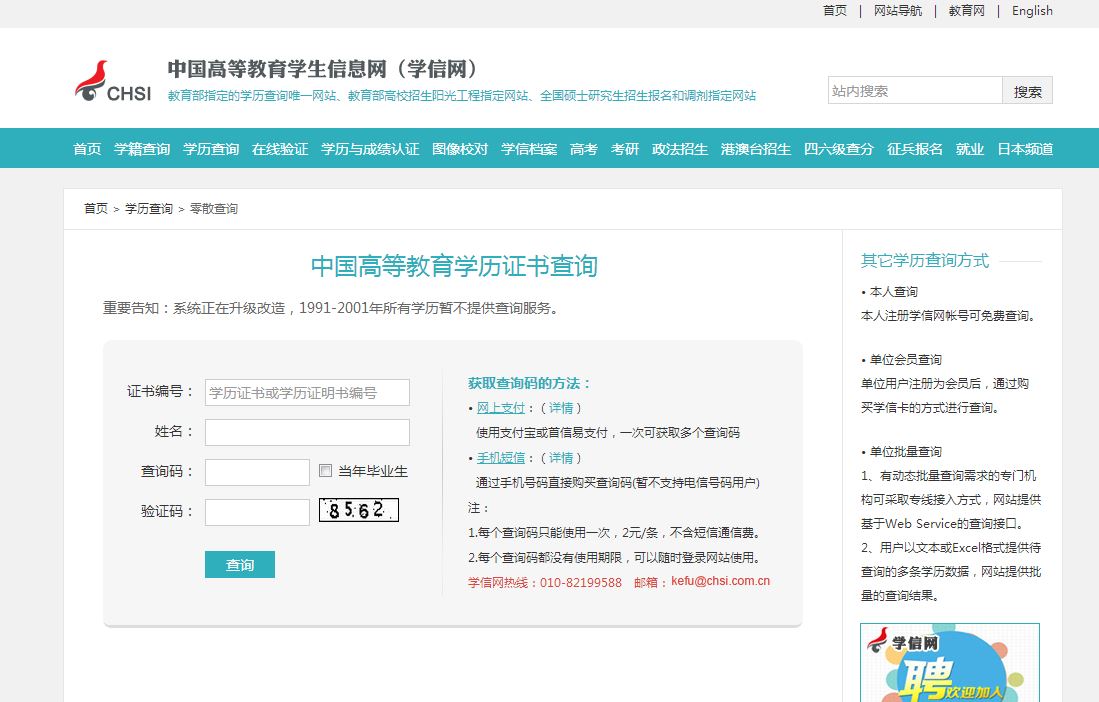 第六步，输入毕业证书编号、姓名、查询码及验证码，点击查询。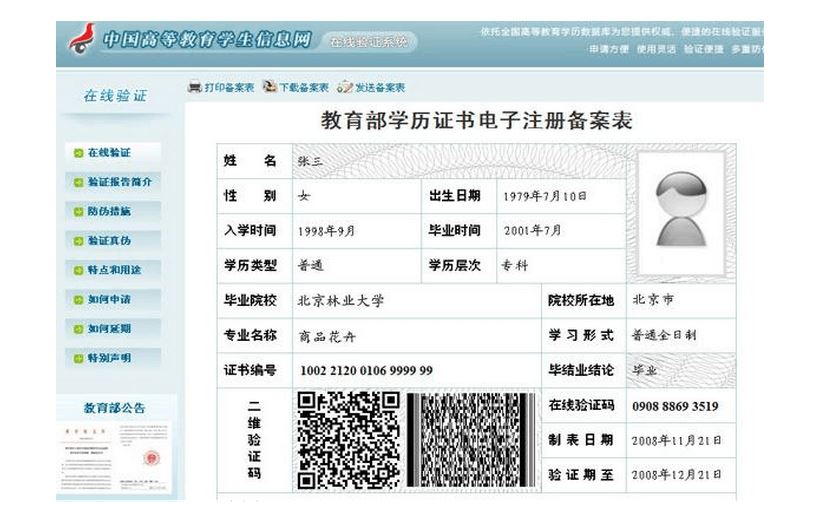     第七步，点击打印备案表。